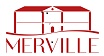 DOSSIER UNIQUE D’INSCRIPTIONAnnée scolaire 2022-2023À ramener (dans la pochette) au bureau du Centre de Loisirs Avant le 20 MAI 2022Dossier  à remplir lisiblement au  Stylo Noir ou Bleu : 1/FamilleDocuments ci-joints : 1/EnfantFiche Sanitaire de Liaison  Fiche de réservationJoindre attestation CAF ou Avis d’imposition. Documents à fournir et à joindre au dossier : Attestation d’assurance 2022/2023 UNIQUEMENTPhotocopie du carnet de vaccination (pour chaque enfant) Acte de justice restreignant l’autorité parentale ou relatif au droit de garde (si nécessaire)2 photos d’identité.MAIRIE DE MERVILLEEnfant(s) accueilli(s) au sein des ACCEMRenseignements concernant les parents*Accueil Collectif à Caractère Educatif de MineursAutre personne titulaire de l’autorité parentaleDroit à l’imageCAF PROPORTAIL FAMILLEAUTORISATIONSListe des documents à fournir à l’inscriptionDossier dûment rempli et signéFiche sanitaire dûment remplie et signée (pour chaque enfant)Photocopie du carnet de vaccination (pour chaque enfant)Numéro allocataire CAF2 photos d’identité (pour chaque enfant, agrafée à la fiche sanitaire)Attestation d’assurance (extrascolaire, responsabilité civile)Certificat médical ou document relatif à l’état de santé de l’enfant (si nécessaire)Acte de justice restreignant l’autorité parentale ou relatif au droit de garde (si nécessaire)A noter : Ce « dossier unique d’inscription » permet à votre/vos enfant(s) de fréquenter les ACCEM de la ville de Merville. Si ce document est incomplet, votre/vos enfant(s) ne pourra (ont) pas être accueilli(s) au sein des différents accueils péri et extrascolaires.Dossier à retourner au bureau ou dans la boite aux lettres de l’Accueil de Loisirs au plus tard le mardi 20 mai 2022.Service gestionnaireContactsEnfance JeunesseAccueils de loisirsPéri et extrascolairesBureau « Accueil de loisirs » / Service enfance (3-11 ans)Bâtiment en bois situé rue des écolesTél. 05.34.52.80.33 / reservations.sej@merville31.frAffaires scolairesRestaurationTél. 05.34.52.80.34 / restauration.scolaire@merville31.fr 